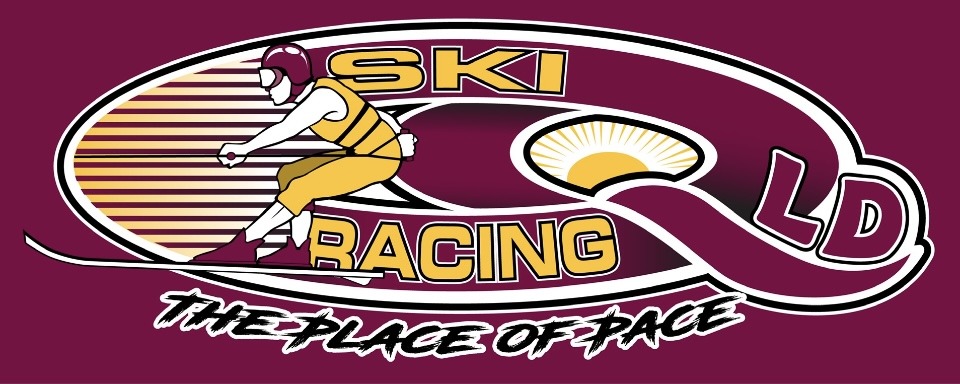 				Race Day Format - MPBCSRQ1Race 1		Marathon - 4 pieces			4 Laps Short courseRace 2		Social men & women			4 LapsRace 3		Novice Men and Women			3 Laps			Come and TryRace 4		0-9 Boys & Girls				3 Lap			10 – 12 Boys & Girls			3 LapsRace 5		90mph Class					5 LapsRace 6		13-15 Boys & Girls				4 Laps			70mph Class					4 LapsRace 7		Open Men					6 Laps Race 8		Open Women				6 LapsRace 9		16-24 Men & Women			5 LapsRace 10		Heritage Boats				4 Laps			Masters – Over 40 (85mph)		4 laps			60mph Class					4 LapsRace 11		Over 25 Men & Women			5 LapsRace 12		110mph Class				5 Laps			Veterans – Over 40 (110mph)Race 13		Novice Men & Women			3 Laps			Come & Try			Drivers Race 14		80mph class					4 Laps